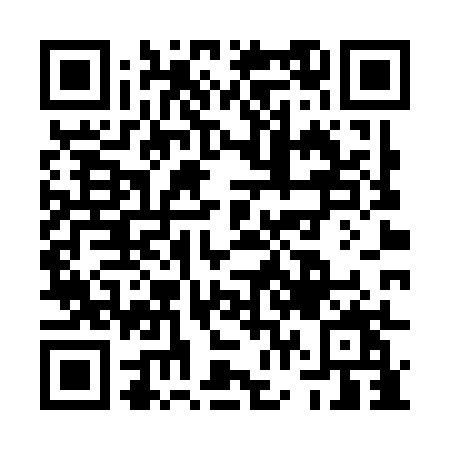 Prayer times for Bachte-Maria-Leerne, BelgiumWed 1 May 2024 - Fri 31 May 2024High Latitude Method: Angle Based RulePrayer Calculation Method: Muslim World LeagueAsar Calculation Method: ShafiPrayer times provided by https://www.salahtimes.comDateDayFajrSunriseDhuhrAsrMaghribIsha1Wed3:526:181:435:459:0811:242Thu3:496:161:435:469:1011:273Fri3:456:151:435:479:1111:304Sat3:426:131:425:479:1311:335Sun3:386:111:425:489:1411:366Mon3:346:091:425:489:1611:397Tue3:316:081:425:499:1811:428Wed3:286:061:425:509:1911:459Thu3:276:041:425:509:2111:4910Fri3:276:031:425:519:2211:5011Sat3:266:011:425:519:2411:5012Sun3:256:001:425:529:2511:5113Mon3:255:581:425:539:2711:5214Tue3:245:571:425:539:2811:5215Wed3:245:551:425:549:3011:5316Thu3:235:541:425:549:3111:5417Fri3:225:521:425:559:3311:5418Sat3:225:511:425:559:3411:5519Sun3:215:501:425:569:3511:5520Mon3:215:481:425:579:3711:5621Tue3:205:471:425:579:3811:5722Wed3:205:461:425:589:3911:5723Thu3:205:451:425:589:4111:5824Fri3:195:441:435:599:4211:5925Sat3:195:431:435:599:4311:5926Sun3:185:421:436:009:4512:0027Mon3:185:411:436:009:4612:0028Tue3:185:401:436:019:4712:0129Wed3:185:391:436:019:4812:0130Thu3:175:381:436:029:4912:0231Fri3:175:371:436:029:5012:03